О методических рекомендацияхУважаемые коллеги!	Направляем для руководства в работе обновленные Методические рекомендации по вопросам представления сведений о доходах, расходах, об имуществе и обязательствах имущественного характера и заполнения соответствующей формы справки для использования в ходе декларационной кампании 2017 года (за отчетный 2016 год) (далее – Методические рекомендации) и основные новеллы в Методических рекомендациях, подготовленные Министерством труда и социальной защиты Российской Федерации.	Обращаем внимание, что Методические рекомендации, направленные письмом Минтруда России от 8 февраля 2016 г. № 18-0/10/В-751, подлежали использованию только в отношении сведений, представляемых в ходе декларационной кампании 2016 года.	Методические рекомендации размещены на официальном сайте Минтруда России в подразделе «Представление сведений о доходах, расходах, об имуществе и обязательствах имущественного характера» раздела «Программы и ключевые документы / Политика в сфере противодействия коррупции / Методические материалы по вопросам противодействия коррупции» и доступны для скачивания в двух форматах: брошюра .pdf и .docx по ссылке http://www.rosmintrud.ru/ministry/programms/gossluzhba/antikorr/2/15. 	Приложения: на 30 л. в 1 экз.С уважением,Председатель                                                                                                М.З. ШакировАССОЦИАЦИЯ«СОВЕТ МУНИЦИПАЛЬНЫХОБРАЗОВАНИЙРЕСПУБЛИКИ ТАТАРСТАН»Кремль, а/я 47, город Казань, 420014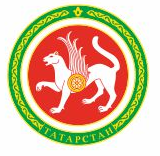 «ТАТАРСТАН РЕСПУБЛИКАСЫМУНИЦИПАЛЬ БЕРӘМЛЕКЛӘРЕСОВЕТЫ»АССОЦИАЦИЯСЕКремль, а/я 47, Казан шәhәре, 420014Тел.: (843) 293-60-15, факс: (843) 293-60-22, e-mail: smo.rt@tatar.ruТел.: (843) 293-60-15, факс: (843) 293-60-22, e-mail: smo.rt@tatar.ruТел.: (843) 293-60-15, факс: (843) 293-60-22, e-mail: smo.rt@tatar.ru________________ №________________На № ____________от _______________Главам муниципальных районов и городских округов Республики Татарстан